OBJEDNÁVKAVOZM-2021-002263List č.	1 / 1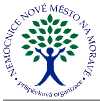 DodavatelNemocnice Nové Město na Moravě, příspěvková organizaceŽďárská 610592 31 Nové Město na MoravěIČO 00842001 DIČ CZ00842001Spisová značkaDistrimed s.r.o.Český Těšín, Havlíčkova 190/12737 01 Český TěšínCZECH REPUBLICIČO 27370046 DIČ CZ27370046Kód spojení dodavateleKontakt na dodavatele:PříjemceVyřizuje:	XXXXSchválil:	XXXXE-mail	XXXXTelefon	XXXX144 600,00 CZKZboží doručit v pracovní dny do 14hodin.Tento doklad byl vytištěn informačním systémem Q1101.21, www.qi.czKód akce1Požadované datum dodáníZpůsob dopravyDatum vytvoření02.08.2021Způsob úhradyVytvořilXXXXDodací podmínkyZodpovědná osobaCeny jsou uváděnyS daníVlastní spojeníDatová schránkay2hrjptPředmětPředmětPředmětPředmětKód zbožíNázev zbožíObjednáno MJ Interní kódObjednáno Skladová výsledné MJCena za jednotkuCena celkemZ174665Rukavice nitrilové easyCare vel. S, nepudrované (100 ks)100,00 B-100ks526942-ZARRNB-S-10010 000,00 ksZ174666Rukavice nitrilové easyCare vel. M, nepudrované (100 ks)200,00 B-100ks526942-ZARRNB-M-10020 000,00 ksZ174667Rukavice nitrilové easyCare vel. L, nepudrované (100 ks)200,00 B-100ks526942-ZARRNB-L-10020 000,00 ksZ174668Rukavice nitrilové easyCare vel. XL, nepudrované (100 ks)100,00 B-100ks526942-ZARRNB-XL-10010 000,00 ksCena celkem bez DPHCena celkem bez DPH119 504,14CZKCelkem DPH25 095,86CZK